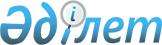 О районном бюджете на 2022-2024 годыРешение Жалагашского районного маслихата Кызылординской области от 22 декабря 2021 года № 12-1. Зарегистрировано в Министерстве юстиции Республики Казахстан 30 декабря 2021 года № 26266.
      В соответствии с пунктом 2 статьи 75 Кодекса Республики Казахстан "Бюджетный кодекс Республики Казахстан", подпунктом 1) пункта 1 статьи 6 Закона Республики Казахстан "О местном государственном управлении и самоуправлении в Республике Казахстан" Жалагашский районный маслихат РЕШИЛ:
      1. Утвердить районный бюджет на 2022–2024 годы согласно приложениям 1, 2, 3 соответственно, в том числе на 2022 год в следующих объемах:
      1) доходы – 13 720 292,8 тысяч тенге, в том числе:
      налоговые поступления – 1 726 796 тысяч тенге;
      неналоговые поступления – 4 571,3 тысяч тенге;
      поступления от продажи основного капитала – 120 898 тысяч тенге;
      поступления трансфертов – 11 868 027,5 тысяч тенге;
      2) затраты – 13 679 502,6 тысяч тенге;
      3) чистое бюджетное кредитование – 39 853 тысяч тенге;
      бюджетные кредиты – 225 187 тысяч тенге;
      погашение бюджетных кредитов – 185 334 тысяч тенге;
      4) сальдо по операциям с финансовыми активами – 0;
      приобретение финансовых активов – 0;
      поступления от продажи финансовых активов государства – 0;
      5) дефицит (профицит) бюджета – -937,2 тысяч тенге;
      6) финансирование дефицита (использование профицита) бюджета – 937,2 тысяч тенге;
      поступление займов – 225 187 тысяч тенге;
      погашение займов – 295 870 тысяч тенге;
      используемые остатки бюджетных средств – 230 706,8 тысяч тенге.
      Сноска. Пункт 1 - в редакции решения Жалагашского районного маслихата Кызылординской области от 12.12.2022 № 28-1 (вводится в действие с 01.01.2022).


      2. Учесть, в составе доходов районного бюджета на 2022 год нормативы распределения установлены в следующих объемах:
      1) "Индивидуальный подоходный налог с доходов, облагаемых у источника выплаты" и "Индивидуальный подоходный налог с доходов иностранных граждан, не облагаемых у источника выплаты" -50 процентов;
      2) "Социальный налог" - 50 процентов.
      3. Утвердить перечень бюджетных инвестиционных проектов на 2022 год согласно приложению 4.
      4. Утвердить целевые текущие трансферты, предусмотренные из областного бюджета в районный бюджет на 2022 год согласно приложению 5.
      5. Утвердить целевые текущие трансферты предусмотренные из республиканского бюджета в районный бюджет на 2022 год согласно приложению 6.
      6. Утвердить целевые трансферты на развитие предусмотренные из областного бюджета в районный бюджет на 2022 год согласно приложению 7.
      7. Утвердить целевые трансферты на развитие предусмотренные из республиканского бюджета в районный бюджет на 2022 год согласно приложению 8.
      8. Утвердить распределение сумм целевых текущих трансфертов выделяемых из областного бюджета бюджетам поселка Жалагаш и сельских округов на 2022 год согласно приложению 9.
      9. Утвердить резерв местного исполнительного органа района на 2022 год в сумме 36 853 тысяч тенге.
      10. Настоящее решение вводится в действие с 1 января 2022 года. Районный бюджет на 2022 год
      Сноска. Приложение 1 - в редакции решения Жалагашского районного маслихата Кызылординской области от 12.12.2022 № 28-1 (вводится в действие с 01.01.2022). Районный бюджет на 2023 год Районный бюджет на 2024 год Перечень бюджетных инвестиционных проектов на 2022год
      Сноска. Приложение 4 - в редакции решения Жалагашского районного маслихата Кызылординской области от 12.12.2022 № 28-1 (вводится в действие с 01.01.2022). Целевые текущие трансферты предусмотренные из областного бюджета в районный бюджет на 2022 год
      Сноска. Приложение 5 - в редакции решения Жалагашского районного маслихата Кызылординской области от 12.12.2022 № 28-1 (вводится в действие с 01.01.2022). Целевые текущие трансферты предусмотренные из республиканского бюджета и за счет гарантированного трансферта из Национального фонда Республики Казахстан в районный бюджет на 2022 год
      Сноска. Приложение 6 - в редакции решения Жалагашского районного маслихата Кызылординской области от 12.12.2022 № 28-1 (вводится в действие с 01.01.2022). Целевые трансферты на развитие предусмотренные из областного бюджета в районный бюджет на 2022год
      Сноска. Приложение 7 - в редакции решения Жалагашского районного маслихата Кызылординской области от 08.08.2022 № 23-1 (вводится в действие с 01.01.2022). Целевые трансферты на развитие предусмотренные из республиканского бюджета и за счет гарантированного трансферта из Национального фонда Республики Казахстан в районный бюджет на 2022 год
      Сноска. Приложение 8 - в редакции решения Жалагашского районного маслихата Кызылординской области от 08.08.2022 № 23-1 (вводится в действие с 01.01.2022). Перечень обьемов субвенций, передаваемых из районного бюджета бюджетам поселков, сельских округов на 2022-2024 год
      Сноска. Приложение 9 - в редакции решения Жалагашского районного маслихата Кызылординской области от 16.11.2022 № 26-1 (вводится в действие с 01.01.2022). Перечень бюджетных программ, не подлежащих секвестру на 2022 год
      Сноска. Решение дополнено приложением 10 в соответствии с решением Жалагашского районного маслихата Кызылординской области от 11.05.2022 № 19-1 (вводится в действие с 01.01.2022).
					© 2012. РГП на ПХВ «Институт законодательства и правовой информации Республики Казахстан» Министерства юстиции Республики Казахстан
				
      Cекретарь Жалагашского районного маслихата 

Г. Курманбаева
Приложение 1 к решению
Жалагашского районного маслихата
от 22 декабря 2021года № 12-1
Категория
Категория
Категория
Категория
Сумма, тысяч тенге
Класс
Класс
Класс
Сумма, тысяч тенге
Подкласс
Подкласс
Сумма, тысяч тенге
Наименование
Сумма, тысяч тенге
Доходы
13720292,8
1
Налоговые поступления
1 726796
01
Подоходный налог
383861
1
Корпоративный подоходный налог
16059
2
Индивидуальный подоходный налог
367802
03
Социальный налог
315000
1
Социальный налог
315000
04
Hалоги на собственность
1007755
1
Hалоги на имущество
1007755
05
Внутренние налоги на товары, работы и услуги
13980
2
Акцизы
1700
3
Поступления за использование природных и других ресурсов
6800
4
Сборы за ведение предпринимательской и профессиональной деятельности
5480
08
Обязательные платежи, взимаемые за совершение юридически значимых действий и (или) выдачу документов уполномоченными на то государственными органами или должностными лицами
6200
1
Государственная пошлина
6200
2
Неналоговые поступления
4 571,3
01
Доходы от государственной собственности
402
5
Доходы от аренды имущества, находящегося в государственной собственности
185
7
Вознаграждения по кредитам, выданным из государственного бюджета
182
9
Прочие доходы от государственной собственности
35
06
Прочие неналоговые поступления
4169,3
1
Прочие неналоговые поступления
4169,3
3
Поступления от продажи основного капитала
120898
01
Продажа государственного имущества, закрепленного за государственными учреждениями
104898
1
Продажа государственного имущества, закрепленного за государственными учреждениями
104898
03
Продажа земли и нематериальных активов
16000
1
Продажа земли
15000
2
Продажа нематериальных активов
1000
4
Поступления трансфертов
11 868 027,5
01
Трансферты из нижестоящих органов государственного управления
158700,7
3
Трансферты из бюджетов городов районного значения, сел, поселков, сельских округов
158700,7
02
Трансферты из вышестоящих органов государственного управления
11709326,8
2
Трансферты из областного бюджета
11709326,8
Функциональная группа
Функциональная группа
Функциональная группа
Функциональная группа
Сумма, тысяч тенге
Администратор бюджетных программ
Администратор бюджетных программ
Администратор бюджетных программ
Сумма, тысяч тенге
Программа
Программа
Сумма, тысяч тенге
Наименование
Затраты
13 679 502,6
01
Государственные услуги общего характера
1 458 288,7
112
Аппарат маслихата района (города областного значения)
64769
001
Услуги по обеспечению деятельности маслихата района (города областного значения)
62547
005
Повышение эффективности деятельности депутатов маслихатов
2222
122
Аппарат акима района (города областного значения)
303546
001
Услуги по обеспечению деятельности акима района (города областного значения)
300303
003
Капитальные расходы государственного органа
3243
452
Отдел финансов района (города областного значения)
224222,8
001
Услуги по реализации государственной политики в области исполнения бюджета и управления коммунальной собственностью района (города областного значения)
62541
003
Проведение оценки имущества в целях налогообложения
1056
010
Приватизация, управление коммунальным имуществом, постприватизационная деятельность и регулирование споров, связанных с этим
51
018
Капитальные расходы государственного органа
459,1
113
Целевые текущие трансферты нижестоящим бюджетам
160115,7
805
Отдел государственных закупок района (города областного значения)
50300
001
Услуги по реализации государственной политики в области управления государственных закупок на местном уровне
50300
453
Отдел экономики и бюджетного планирования района (города областного значения)
48648
001
Услуги по реализации государственной политики в области формирования и развития экономической политики, системы государственного планирования и управления
48648
458
Отдел жилищно-коммунального хозяйства, пассажирского транспорта и автомобильных дорог района (города областного значения)
522154,2
001
Услуги по реализации государственной политики на местном уровне в области жилищно-коммунального хозяйства, пассажирского транспорта и автомобильных дорог
74932
113
Целевые текущие трансферты нижестоящим бюджетам
447222,2
472
Отдел строительства, архитектуры и градостроительства района (города областного значения)
30021,7
040
Развитие объектов государственных органов
30021,7
493
Отдел предпринимательства, промышленности, и туризма района (города областного значения)
40388
001
Услуги по реализации государственной политики на местном уровне в области развития предпринимательства, промышленности и туризма
40388
801
Отдел занятости, социальных программ и регистрации актов гражданского состояния района (города областного значения)
174239
001
Услуги по реализации государственной политики на местном уровне в сфере занятости, социальных программ и регистрации актов гражданского состояния
85996
113
Целевые текущие трансферты нижестоящим бюджетам
88243
02
Оборона
8575
122
Аппарат акима района (города областного значения)
7371
005
Мероприятия в рамках исполнения всеобщей воинской обязанности
7371
122
Аппарат акима района (города областного значения)
1204
006
Предупреждение и ликвидация чрезвычайных ситуаций масштаба района (города областного значения)
1204
03
Общественный порядок, безопасность, правовая, судебная, уголовно исполнительная деятельность
1417
458
Отдел жилищно-коммунального хозяйства, пассажирского транспорта и автомобильных дорог района (города областного значения)
1417
021
Обеспечение безопасности дорожного движения в населенных пунктах
1417
06
Социальная помощь и социальное обеспечение
1420195,9
801
Отдел занятости, социальных программ и регистрации актов гражданского состояния района (города областного значения)
133108
010
Государственная адресная социальная помощь
133108
801
Отдел занятости, социальных программ и регистрации актов гражданского состояния района (города областного значения)
1245362,9
004
Программа занятости
962497
006
Оказание социальной помощи на приобретение топлива специалистам здравоохранения, образования, социального обеспечения, культуры, спорта и ветеринарии в сельской местности в соответствии с законодательством Республики Казахстан
33008,4
007
Оказание жилищной помощи
927,4
008
Социальная поддержка граждан, награжденных от 26 июля 1999 года орденами "Отан", "Даңқ", удостоенных высокого звания "Халық қаһарманы", почетных званий республики
143,7
009
Материальное обеспечение детей-инвалидов, воспитывающихся и обучающихся на дому
4309
011
Социальная помощь отдельным категориям нуждающихся граждан по решениям местных представительных органов
43162,6
014
Оказание социальной помощи нуждающимся гражданам на дому
7912
017
Обеспечение нуждающихся инвалидов обязательными гигиеническими средствами и предоставление услуг специалистами жестового языка, индивидуальными помощниками в соответствии с индивидуальной программой реабилитации инвалида
106160
023
Обеспечение деятельности центров занятости населения
87242,8
801
Отдел занятости, социальных программ и регистрации актов гражданского состояния района (города областного значения)
41725
018
Оплата услуг по зачислению, выплате и доставке пособий и других социальных выплат
316
020
Размещение государственного социального заказа в неправительственных организациях
7293
050
Обеспечение прав и улучшение качества жизни инвалидов в Республике Казахстан
34116
07
Жилищно-коммунальное хозяйство
1392465
458
Отдел жилищно-коммунального хозяйства, пассажирского транспорта и автомобильных дорог района (города областного значения)
54897
033
Проектирование, развитие и (или) обустройство инженерно-коммуникационной инфраструктуры
38048
049
Проведение энергетического аудита многоквартирных жилых домов
0
012
Функционирование системы водоснабжения и водоотведения
9800
027
Организация эксплуатации сетей газификации, находящихся в коммунальной собственности районов (городов областного значения)
7049
472
Отдел строительства, архитектуры и градостроительства района (города областного значения)
1335655
004
Проектирование, развитие и (или) обустройство инженерно-коммуникационной инфраструктуры
653340,1
005
Развитие коммунального хозяйства
9541,9
058
Развитие системы водоснабжения и водоотведения в сельских населенных пунктах
672773
458
Отдел жилищно-коммунального хозяйства, пассажирского транспорта и автомобильных дорог района (города областного значения)
1913
018
Благоустройство и озеленение населенных пунктов
1913
08
Культура, спорт, туризм и информационное пространство
1073974,7
455
Отдел культуры и развития языков района (города областного значения)
309658
003
Поддержка культурно-досуговой работы
309658
472
Отдел строительства, архитектуры и градостроительства района (города областного значения)
150,7
011
Развитие объектов культуры
150,7
465
Отдел физической культуры и спорта района (города областного значения)
246491
001
Услуги по реализации государственной политики на местном уровне в сфере физической культуры и спорта
30073
005
Развитие массового спорта и национальных видов спорта
96076
006
Проведение спортивных соревнований на районном (города областного значения) уровне
975
007
Подготовка и участие членов сборных команд района (города областного значения) по различным видам спорта на областных спортивных соревнованиях
114391
032
Капитальные расходы подведомственных государственных учреждений и организаций
1900
113
Целевые текущие трансферты нижестоящим бюджетам
3076
472
Отдел строительства, архитектуры и градостроительства района (города областного значения)
16897
008
Развитие объектов спорта
16897
455
Отдел культуры и развития языков района (города областного значения)
159365
006
Функционирование районных (городских) библиотек
158448
007
Развитие государственного языка и других языков народа Казахстана
917
456
Отдел внутренней политики района (города областного значения)
8232
002
Услуги по проведению государственной информационной политики
8232
455
Отдел культуры и развития языков района (города областного значения)
258003
001
Услуги по реализации государственной политики на местном уровне в области развития языков и культуры
31027
032
Капитальные расходы подведомственных государственных учреждений и организаций
1173
113
Целевые текущие трансферты нижестоящим бюджетам
225803
456
Отдел внутренней политики района (города областного значения)
75178
001
Услуги по реализации государственной политики на местном уровне в области информации, укрепления государственности и формирования социального оптимизма граждан
52757
003
Реализация мероприятий в сфере молодежной политики
18421
006
Капитальные расходы государственного органа
4000
09
Топливно-энергетический комплекс и недропользование
115429,3
458
Отдел жилищно-коммунального хозяйства, пассажирского транспорта и автомобильных дорог района (города областного значения)
115429,3
019
Развитие теплоэнергетической системы
134
036
Развитие газотранспортной системы
60394
064
Развитие социальной и инженерной инфраструктуры в сельских населенных пунктах в рамках проекта "Ауыл-ел бесігі"
54901,3
10
Сельское, водное, лесное, рыбное хозяйство, особо охраняемые природные территории, охрана окружающей среды и животного мира, земельные отношения
156908
462
Отдел сельского хозяйства района (города областного значения)
68875
001
Услуги по реализации государственной политики на местном уровне в сфере сельского хозяйства
68875
463
Отдел земельных отношений района (города областного значения)
30943
001
Услуги по реализации государственной политики в области регулирования земельных отношений на территории района (города областного значения)
30943
462
Отдел сельского хозяйства района (города областного значения)
57090
099
Реализация мер по оказанию социальной поддержки специалистов
57090
11
Промышленность, архитектурная, градостроительная и строительная деятельность
50633,9
472
Отдел строительства, архитектуры и градостроительства района (города областного значения)
50633,9
001
Услуги по реализации государственной политики в области строительства, архитектуры и градостроительства на местном уровне
50133,9
015
Капитальные расходы государственного органа
500
12
Транспорт и коммуникации
414042,9
458
Отдел жилищно-коммунального хозяйства, пассажирского транспорта и автомобильных дорог района (города областного значения)
409488,9
022
Развитие транспортной инфраструктуры
74841
023
Обеспечение функционирования автомобильных дорог
9808
045
Капитальный и средний ремонт автомобильных дорограйонного значенияи улиц населенных пунктов
324839,9
458
Отдел жилищно-коммунального хозяйства, пассажирского транспорта и автомобильных дорог района (города областного значения)
4554
024
Организация внутри поселковых (внутригородских), пригородных и внутрирайонных общественных пассажирских перевозок
4554
13
Прочие
200730,9
452
Отдел финансов района (города областного значения)
953
012
Резерв местного исполнительного органа района (города областного значения)
953
472
Отдел строительства, архитектуры и градостроительства района (города областного значения)
199777,9
079
Развитие социальной и инженерной инфраструктуры в сельских населенных пунктах в рамках проекта "Ауыл-Ел бесігі"
199777,9
14
Обслуживание долга
77917
452
Отдел финансов района (города областного значения)
77917
013
Обслуживание долга местных исполнительных органов по выплате вознаграждений и иных платежей по займам из областного бюджета
77917
15
Трансферты
7 308 924,3
452
Отдел финансов района (города областного значения)
7308924,3
006
Возврат неиспользованных (недоиспользованных) целевых трансфертов
43835,9
024
Целевые текущие трансферты из нижестоящего бюджета на компенсацию потерь вышестоящего бюджета в связи с изменением законодательства
6199197
038
Субвенции
952748
054
Возврат сумм неиспользованных (недоиспользованных) целевых трансфертов, выделенных из республиканского бюджета за счет целевого трансферта из Национального фонда Республики Казахстан
113143,4
Чистое бюджетное кредитование
39853
Бюджетные кредиты 
225187
07
Жилищно-коммунальное хозяйство
32218
458
Отдел жилищно-коммунального хозяйства, пассажирского транспорта и автомобильных дорог района (города областного значения)
32218
081
Кредитование на проведение капитального ремонта общего имущества объектов кондоминиумов
32218
10
Сельское, водное, лесное, рыбное хозяйство, особо охраняемые природные территории, охрана окружающей среды и животного мира, земельные отношения
192969
462
Отдел сельского хозяйства района (города областного значения)
192969
008
Бюджетные кредиты для реализации мер социальной поддержки специалистов
192969
5
Погашение бюджетных кредитов
185 334
1
Погашение бюджетных кредитов, выданных из государственного бюджета
185334
13
Погашение бюджетных кредитов, выданных из местного бюджета физическим лицам 
185334
Дефицит (профицит) бюджета
-937,2
Финансирование дефицита (использование профицита) бюджета
937,2
7
Поступление займов
225187
2
Договоры займа
225187
03
Займы, получаемые местным исполнительным органам районов (городов областного значения)
225187
16
Погашение займов
295870
452
Отдел финансов района (города областного значения)
295870
008
Погашение долга местного исполнительного органа перед вышестоящим бюджетом
295870
8
Используемые остатки бюджетных средств
230706,8
1
Свободные остатки бюджетных средств
230706,8Приложение 2 к решению
Жалагашского районного маслихата
от 22 декабря 2021 года № 12-1
Категория
Категория
Категория
Категория
Сумма, тысяч тенге
Класс
Класс
Класс
Сумма, тысяч тенге
Подкласс
Подкласс
Сумма, тысяч тенге
Наименование
Сумма, тысяч тенге
Доходы
2 644 073
1
Налоговые поступления
1 562 780
01
Подоходный налог
317845
1
Корпоративный подоходный налог
21845
2
Индивидуальный подоходный налог
296000
03
Социальный налог
267000
1
Социальный налог
267000
04
Hалоги на собственность
957755
1
Hалоги на имущество
957755
05
Внутренние налоги на товары, работы и услуги
13980
2
Акцизы
1700
3
Поступления за использование природных и других ресурсов
6800
4
Сборы за ведение предпринимательской и профессиональной деятельности
5480
08
Обязательные платежи, взимаемые за совершение юридически значимых действий и (или) выдачу документов уполномоченными на то государственными органами или должностными лицами
6200
1
Государственная пошлина
6200
2
Неналоговые поступления
3 515
01
Доходы от государственной собственности
1515
5
Доходы от аренды имущества, находящегося в государственной собственности
1370
7
Вознаграждения по кредитам, выданным из государственного бюджета
110
9
Прочие доходы от государственной собственности
35
06
Прочие неналоговые поступления
2000
1
Прочие неналоговые поступления
2000
3
Поступления от продажи основного капитала
21 500
01
Продажа государственного имущества, закрепленного за государственными учреждениями
500
1
Продажа государственного имущества, закрепленного за государственными учреждениями
500
03
Продажа земли и нематериальных активов
21000
1
Продажа земли
20000
2
Продажа нематериальных активов
1000
4
Поступления трансфертов
1 056 278
02
Трансферты из вышестоящих органов государственного управления
1056278
2
Трансферты из областного бюджета
1056278
Функциональная группа
Функциональная группа
Функциональная группа
Функциональная группа
Сумма, тысяч тенге
Администратор бюджетных программ
Администратор бюджетных программ
Администратор бюджетных программ
Сумма, тысяч тенге
Программа
Программа
Сумма, тысяч тенге
Найменование
Сумма, тысяч тенге
Затраты
2 644 073
01
Государственные услуги общего характера
435 354
112
Аппарат маслихата района (города областного значения)
29603
001
Услуги по обеспечению деятельности маслихата района (города областного значения)
29603
122
Аппарат акима района (города областного значения)
153636
001
Услуги по обеспечению деятельности акима района (города областного значения)
153636
452
Отдел финансов района (города областного значения)
49772
001
Услуги по реализации государственной политики в области исполнения бюджета и управления коммунальной собственностью района (города областного значения)
48119
003
Проведение оценки имущества в целях налогообложения
1006
010
Приватизация, управление коммунальным имуществом, постприватизационная деятельность и регулирование споров, связанных с этим
647
805
Отдел государственных закупок района (города областного значения)
37153
001
Услуги по реализации государственной политики в области управления государственных закупок на местном уровне
37153
453
Отдел экономики и бюджетного планирования района (города областного значения)
34194
001
Услуги по реализации государственной политики в области формирования и развития экономической политики, системы государственного планирования и управления
34194
458
Отдел жилищно-коммунального хозяйства, пассажирского транспорта и автомобильных дорог района (города областного значения)
42068
001
Услуги по реализации государственной политики на местном уровне в области жилищно-коммунального хозяйства, пассажирского транспорта и автомобильных дорог
42068
493
Отдел предпринимательства, промышленности, и туризма района (города областного значения)
28802
001
Услуги по реализации государственной политики на местном уровне в области развития предпринимательства, промышленности и туризма
28802
801
Отдел занятости, социальных программ и регистрации актов гражданского состояния района (города областного значения)
60126
001
Услуги по реализации государственной политики на местном уровне в сфере занятости, социальных программ и регистрации актов гражданского состояния
60126
02
Оборона
28 080
122
Аппарат акима района (города областного значения)
7371
005
Мероприятия в рамках исполнения всеобщей воинской обязанности
7371
122
Аппарат акима района (города областного значения)
20709
006
Предупреждение и ликвидация чрезвычайных ситуаций масштаба района (города областного значения)
436
007
Мероприятия по профилактике и тушению степных пожаров районного (городского) масштаба, а также пожаров в населенных пунктах, в которых не созданы органы государственной противопожарной службы
20273
03
Общественный порядок, безопасность, правовая, судебная, уголовноисполнительная деятельность
2 275
458
Отдел жилищно-коммунального хозяйства, пассажирского транспорта и автомобильных дорог района (города областного значения)
2275
021
Обеспечение безопасности дорожного движения в населенных пунктах
2275
06
Социальная помощь и социальное обеспечение
250 338
801
Отдел занятости, социальных программ и регистрации актов гражданского состояния района (города областного значения)
6037
010
Государственная адресная социальная помощь
6037
801
Отдел занятости, социальных программ и регистрации актов гражданского состояния района (города областного значения)
242869
004
Программа занятости
77041
006
Оказание социальной помощи на приобретение топлива специалистам здравоохранения, образования, социального обеспечения, культуры, спорта и ветеринарии в сельской местности в соответствии с законодательством Республики Казахстан
32370
007
Оказание жилищной помощи
5278
008
Социальная поддержка граждан, награжденных от 26 июля 1999 года орденами "Отан", "Даңқ", удостоенных высокого звания "Халық қаһарманы", почетных званий республики
140
009
Материальное обеспечение детей-инвалидов, воспитывающихся и обучающихся на дому
5045
011
Социальная помощь отдельным категориям нуждающихся граждан по решениям местных представительных органов
5890
014
Оказание социальной помощи нуждающимся гражданам на дому
4462
017
Обеспечение нуждающихся инвалидов обязательными гигиеническими средствами и предоставление услуг специалистами жестового языка, индивидуальными помощниками в соответствии с индивидуальной программой реабилитации инвалида
53347
023
Обеспечение деятельности центров занятости населения
59296
801
Отдел занятости, социальных программ и регистрации актов гражданского состояния района (города областного значения)
1432
018
Оплата услуг по зачислению, выплате и доставке пособий и других социальных выплат
1432
07
Жилищно-коммунальное хозяйство
172
458
Отдел жилищно-коммунального хозяйства, пассажирского транспорта и автомобильных дорог района (города областного значения)
172
049
Проведение энергетического аудита многоквартирных жилых домов
172
08
Культура, спорт, туризм и информационное пространство
614 641
455
Отдел культуры и развития языков района (города областного значения)
240521
003
Поддержка культурно-досуговой работы
240521
465
Отдел физической культуры и спорта района (города областного значения)
171116
001
Услуги по реализации государственной политики на местном уровне в сфере физической культуры и спорта
16128
005
Развитие массового спорта и национальных видов спорта
57654
006
Проведение спортивных соревнований на районном (города областного значения) уровне
975
007
Подготовка и участие членов сборных команд района (города областного значения) по различным видам спорта на областных спортивных соревнованиях
96359
455
Отдел культуры и развития языков района (города областного значения)
113075
006
Функционирование районных (городских) библиотек
112158
007
Развитие государственного языка и других языков народа Казахстана
917
456
Отдел внутренней политики района (города областного значения)
8273
002
Услуги по проведению государственной информационной политики
8273
455
Отдел культуры и развития языков района (города областного значения)
19978
001
Услуги по реализации государственной политики на местном уровне в области развития языков и культуры
19305
032
Капитальные расходы подведомственных государственных учреждений и организаций
673
456
Отдел внутренней политики района (города областного значения)
61678
001
Услуги по реализации государственной политики на местном уровне в области информации, укрепления государственности и формирования социального оптимизма граждан
42867
003
Реализация мероприятий в сфере молодежной политики
16811
006
Капитальные расходы государственного органа
2000
10
Сельское, водное, лесное, рыбное хозяйство, особо охраняемые природные территории, охрана окружающей среды и животного мира, земельные отношения
133 554
462
Отдел сельского хозяйства района (города областного значения)
53425
001
Услуги по реализации государственной политики на местном уровне в сфере сельского хозяйства
53425
463
Отдел земельных отношений района (города областного значения)
23039
001
Услуги по реализации государственной политики в области регулирования земельных отношений на территории района (города областного значения)
23039
462
Отдел сельского хозяйства района (города областного значения)
57090
099
Реализация мер по оказанию социальной поддержки специалистов
57090
11
Промышленность, архитектурная, градостроительная и строительная деятельность
34 892
472
Отдел строительства, архитектуры и градостроительства района (города областного значения)
34892
001
Услуги по реализации государственной политики в области строительства, архитектуры и градостроительства на местном уровне
34892
12
Транспорт и коммуникации
129 492
458
Отдел жилищно-коммунального хозяйства, пассажирского транспорта и автомобильных дорог района (города областного значения)
126664
023
Обеспечение функционирования автомобильных дорог
8905
045
Капитальный и средний ремонт автомобильных дорог районного значения и улиц населенных пунктов
117759
458
Отдел жилищно-коммунального хозяйства, пассажирского транспорта и автомобильных дорог района (города областного значения)
2828
024
Организация внутрипоселковых (внутригородских), пригородных и внутрирайонных общественных пассажирских перевозок
2828
13
Прочие
32 316
493
Отдел предпринимательства, промышленности, и туризма района (города областного значения)
560
006
Поддержка предпринимательской деятельности
560
452
Отдел финансов района (города областного значения)
31756
012
Резерв местного исполнительного органа района (города областного значения)
31756
14
Обслуживание долга
82 438
452
Отдел финансов района (города областного значения)
82438
013
Обслуживание долга местных исполнительных органов повыплате вознаграждений и иных платежей по займам из областного бюджета
82438
15
Трансферты
900 521
452
Отдел финансов района (города областного значения)
900521 
038
Субвенции
900521
Чистое бюджетное кредитование
0
Бюджетные кредиты 
0
10
Сельское, водное, лесное, рыбное хозяйство, особо охраняемые природные территории, охрана окружающей среды и животного мира, земельные отношения
0
462
Отдел сельского хозяйства района (города областного значения)
0
008
Бюджетные кредиты для реализации мер социальной поддержки специалистов
0
5
Погашение бюджетных кредитов
0
1
Погашение бюджетных кредитов, выданных из государственного бюджета
0
13
Погашение бюджетных кредитов, выданных из местного бюджета физическим лицам 
0
Дефицит (профицит) бюджета
0
Финансирование дефицита (использование профицита) бюджета
0
7
Поступление займов
0
2
Договоры займа
0
03
Займы, получаемые местным исполнительным органам районов (городов областного значения)
0
16
Погашение займов
0
452
Отдел финансов района (города областного значения)
0
008
Погашение долга местного исполнительного органа перед вышестоящим бюджетом
0
8
Используемые остатки бюджетных средств
0
1
Свободные остатки бюджетных средств
0Приложение 3 к решению
Жалагашского районного маслихата
от 22 декабря 2021 года № 12-1
Категория
Категория
Категория
Категория
Сумма, тысяч тенге
Класс
Класс
Класс
Сумма, тысяч тенге
Подкласс
Подкласс
Сумма, тысяч тенге
Наименование
Сумма, тысяч тенге
Доходы
2 644 073
1
Налоговые поступления
1 562 780
01
Подоходный налог
317845
1
Корпоративный подоходный налог
21845
2
Индивидуальный подоходный налог
296000
03
Социальный налог
267000
1
Социальный налог
267000
04
Hалоги на собственность
957755
1
Hалоги на имущество
957755
05
Внутренние налоги на товары, работы и услуги
13980
2
Акцизы
1700
3
Поступления за использование природных и других ресурсов
6800
4
Сборы за ведение предпринимательской и профессиональной деятельности
5480
08
Обязательные платежи, взимаемые за совершение юридически значимых действий и (или) выдачу документов уполномоченными на то государственными органами или должностными лицами
6200
1
Государственная пошлина
6200
2
Неналоговые поступления
3 515
01
Доходы от государственной собственности
1515
5
Доходы от аренды имущества, находящегося в государственной собственности
1370
7
Вознаграждения по кредитам, выданным из государственного бюджета
110
9
Прочие доходы от государственной собственности
35
06
Прочие неналоговые поступления
2000
1
Прочие неналоговые поступления
2000
3
Поступления от продажи основного капитала
21 500
01
Продажа государственного имущества, закрепленного за государственными учреждениями
500
1
Продажа государственного имущества, закрепленного за государственными учреждениями
500
03
Продажа земли и нематериальных активов
21000
1
Продажа земли
20000
2
Продажа нематериальных активов
1000
4
Поступления трансфертов
1 056 278
02
Трансферты из вышестоящих органов государственного управления
1056278
2
Трансферты из областного бюджета
1056278
Функциональная группа
Функциональная группа
Функциональная группа
Функциональная группа
Сумма, тысяч тенге
Администратор бюджетных программ
Администратор бюджетных программ
Администратор бюджетных программ
Сумма, тысяч тенге
Программа
Программа
Сумма, тысяч тенге
Найменование
Сумма, тысяч тенге
Затраты
2 644 073
01
Государственные услуги общего характера
435 354
112
Аппарат маслихата района (города областного значения)
29603
001
Услуги по обеспечению деятельности маслихата района (города областного значения)
29603
122
Аппарат акима района (города областного значения)
153636
001
Услуги по обеспечению деятельности акима района (города областного значения)
153636
452
Отдел финансов района (города областного значения)
49772
001
Услуги по реализации государственной политики в области исполнения бюджета и управления коммунальной собственностью района (города областного значения)
48119
003
Проведение оценки имущества в целях налогообложения
1006
010
Приватизация, управление коммунальным имуществом, постприватизационная деятельность и регулирование споров, связанных с этим
647
805
Отдел государственных закупок района (города областного значения)
37153
001
Услуги по реализации государственной политики в области управления государственных закупок на местном уровне
37153
453
Отдел экономики и бюджетного планирования района (города областного значения)
34194
001
Услуги по реализации государственной политики в области формирования и развития экономической политики, системы государственного планирования и управления
34194
458
Отдел жилищно-коммунального хозяйства, пассажирского транспорта и автомобильных дорог района (города областного значения)
42068
001
Услуги по реализации государственной политики на местном уровне в области жилищно-коммунального хозяйства, пассажирского транспорта и автомобильных дорог
42068
493
Отдел предпринимательства, промышленности, и туризма района (города областного значения)
28802
001
Услуги по реализации государственной политики на местном уровне в области развития предпринимательства, промышленности и туризма
28802
801
Отдел занятости, социальных программ и регистрации актов гражданского состояния района (города областного значения)
60126
001
Услуги по реализации государственной политики на местном уровне в сфере занятости, социальных программ и регистрации актов гражданского состояния
60126
02
Оборона
28 080
122
Аппарат акима района (города областного значения)
7371
005
Мероприятия в рамках исполнения всеобщей воинской обязанности
7371
122
Аппарат акима района (города областного значения)
20709
006
Предупреждение и ликвидация чрезвычайных ситуаций масштаба района (города областного значения)
436
007
Мероприятия по профилактике и тушению степных пожаров районного (городского) масштаба, а также пожаров в населенных пунктах, в которых не созданы органы государственной противопожарной службы
20273
03
Общественный порядок, безопасность, правовая, судебная, уголовноисполнительная деятельность
2 275
458
Отдел жилищно-коммунального хозяйства, пассажирского транспорта и автомобильных дорог района (города областного значения)
2275
021
Обеспечение безопасности дорожного движения в населенных пунктах
2275
06
Социальная помощь и социальное обеспечение
250 338
801
Отдел занятости, социальных программ и регистрации актов гражданского состояния района (города областного значения)
6037
010
Государственная адресная социальная помощь
6037
801
Отдел занятости, социальных программ и регистрации актов гражданского состояния района (города областного значения)
242869
004
Программа занятости
77041
006
Оказание социальной помощи на приобретение топлива специалистам здравоохранения, образования, социального обеспечения, культуры, спорта и ветеринарии в сельской местности в соответствии с законодательством Республики Казахстан
32370
007
Оказание жилищной помощи
5278
008
Социальная поддержка граждан, награжденных от 26 июля 1999 года орденами "Отан", "Даңқ", удостоенных высокого звания "Халық қаһарманы", почетных званий республики
140
009
Материальное обеспечение детей-инвалидов, воспитывающихся и обучающихся на дому
5045
011
Социальная помощь отдельным категориям нуждающихся граждан по решениям местных представительных органов
5890
014
Оказание социальной помощи нуждающимся гражданам на дому
4462
017
Обеспечение нуждающихся инвалидов обязательными гигиеническими средствами и предоставление услуг специалистами жестового языка, индивидуальными помощниками в соответствии с индивидуальной программой реабилитации инвалида
53347
023
Обеспечение деятельности центров занятости населения
59296
801
Отдел занятости, социальных программ и регистрации актов гражданского состояния района (города областного значения)
1432
018
Оплата услуг по зачислению, выплате и доставке пособий и других социальных выплат
1432
07
Жилищно-коммунальное хозяйство
172
458
Отдел жилищно-коммунального хозяйства, пассажирского транспорта и автомобильных дорог района (города областного значения)
172
049
Проведение энергетического аудита многоквартирных жилых домов
172
08
Культура, спорт, туризм и информационное пространство
614 641
455
Отдел культуры и развития языков района (города областного значения)
240521
003
Поддержка культурно-досуговой работы
240521
465
Отдел физической культуры и спорта района (города областного значения)
171116
001
Услуги по реализации государственной политики на местном уровне в сфере физической культуры и спорта
16128
005
Развитие массового спорта и национальных видов спорта
57654
006
Проведение спортивных соревнований на районном (города областного значения) уровне
975
007
Подготовка и участие членов сборных команд района (города областного значения) по различным видам спорта на областных спортивных соревнованиях
96359
455
Отдел культуры и развития языков района (города областного значения)
113075
006
Функционирование районных (городских) библиотек
112158
007
Развитие государственного языка и других языков народа Казахстана
917
456
Отдел внутренней политики района (города областного значения)
8273
002
Услуги по проведению государственной информационной политики
8273
455
Отдел культуры и развития языков района (города областного значения)
19978
001
Услуги по реализации государственной политики на местном уровне в области развития языков и культуры
19305
032
Капитальные расходы подведомственных государственных учреждений и организаций
673
456
Отдел внутренней политики района (города областного значения)
61678
001
Услуги по реализации государственной политики на местном уровне в области информации, укрепления государственности и формирования социального оптимизма граждан
42867
003
Реализация мероприятий в сфере молодежной политики
16811
006
Капитальные расходы государственного органа
2000
10
Сельское, водное, лесное, рыбное хозяйство, особо охраняемые природные территории, охрана окружающей среды и животного мира, земельные отношения
133 554
462
Отдел сельского хозяйства района (города областного значения)
53425
001
Услуги по реализации государственной политики на местном уровне в сфере сельского хозяйства
53425
463
Отдел земельных отношений района (города областного значения)
23039
001
Услуги по реализации государственной политики в области регулирования земельных отношений на территории района (города областного значения)
23039
462
Отдел сельского хозяйства района (города областного значения)
57090
099
Реализация мер по оказанию социальной поддержки специалистов
57090
11
Промышленность, архитектурная, градостроительная и строительная деятельность
34 892
472
Отдел строительства, архитектуры и градостроительства района (города областного значения)
34892
001
Услуги по реализации государственной политики в области строительства, архитектуры и градостроительства на местном уровне
34892
12
Транспорт и коммуникации
129 492
458
Отдел жилищно-коммунального хозяйства, пассажирского транспорта и автомобильных дорог района (города областного значения)
126664
023
Обеспечение функционирования автомобильных дорог
8905
045
Капитальный и средний ремонт автомобильных дорог районного значения и улиц населенных пунктов
117759
458
Отдел жилищно-коммунального хозяйства, пассажирского транспорта и автомобильных дорог района (города областного значения)
2828
024
Организация внутрипоселковых (внутригородских), пригородных и внутрирайонных общественных пассажирских перевозок
2828
13
Прочие
32 316
493
Отдел предпринимательства, промышленности, и туризма района (города областного значения)
560
006
Поддержка предпринимательской деятельности
560
452
Отдел финансов района (города областного значения)
31756
012
Резерв местного исполнительного органа района (города областного значения)
31756
14
Обслуживание долга
82 438
452
Отдел финансов района (города областного значения)
82438
013
Обслуживание долга местных исполнительных органов повыплате вознаграждений и иных платежей по займам из областного бюджета
82438
15
Трансферты
900 521
452
Отдел финансов района (города областного значения)
900521 
038
Субвенции
900521
Чистое бюджетное кредитование
0
Бюджетные кредиты 
0
10
Сельское, водное, лесное, рыбное хозяйство, особо охраняемые природные территории, охрана окружающей среды и животного мира, земельные отношения
0
462
Отдел сельского хозяйства района (города областного значения)
0
008
Бюджетные кредиты для реализации мер социальной поддержки специалистов
0
5
Погашение бюджетных кредитов
0
1
Погашение бюджетных кредитов, выданных из государственного бюджета
0
13
Погашение бюджетных кредитов, выданных из местного бюджета физическим лицам 
0
Дефицит (профицит) бюджета
0
Финансирование дефицита (использование профицита) бюджета
0
7
Поступление займов
0
2
Договоры займа
0
03
Займы, получаемые местным исполнительным органам районов (городов областного значения)
0
16
Погашение займов
0
452
Отдел финансов района (города областного значения)
0
008
Погашение долга местного исполнительного органа перед вышестоящим бюджетом
0
8
Используемые остатки бюджетных средств
0
1
Свободные остатки бюджетных средств
0Приложение 4 к решению
Жалагашского районного маслихата
от 22 декабря 2021 года № 12-1
Функциональная группа
Функциональная группа
Функциональная группа
Функциональная группа
Сумма, тысяч тенге
(мың тең)
Администратор бюджетных программ
Администратор бюджетных программ
Администратор бюджетных программ
Сумма, тысяч тенге
(мың тең)
Программа
Программа
Сумма, тысяч тенге
(мың тең)
 Наименование
Всего
1 092181,9
01
Государственные услуги общего характера
29313,7
472
Отдел строительства, архитектуры и градостроительства района
 (города областного значения)
29313,7
040
Развитие объектов государственных органов
29313,7
07
Жилищно-коммунальное хозяйство
673897
472
Отдел строительства, архитектуры и градостроительства района
 (города областного значения)
673897
058
Развитие системы водоснабжения и водоотведения в сельских 
населенных пунктах
673897
08
Культура, спорт, туризм и информационное пространство
10912
472
Отдел строительства, архитектуры и градостроительства района
 (города областного значения)
10912
008
Развитие объектов спорта
10912
09
Топливно-энергетический комплекс и недропользование
103540,3
458
Отдел жилищно-коммунального хозяйства, пассажирского транспорта и автомобильных дорог района (города областного значения)
103540,3
036
Развитие газотранспортной системы
48010
064
Развитие социальной и инженерной инфраструктуры в сельских населенных пунктах в рамках проекта "Ауыл-ел бесігі"
55530,3
12
Транспорт и коммуникации 
74 741
458
Отдел жилищно-коммунального хозяйства, пассажирского транспорта и автомобильных дорог района (города областного значения)
74741
022
Развитие транспортной инфраструктуры
74741
13
Прочие
199 777,9
472
Отдел строительства, архитектуры и градостроительства района (города областного значения)
199777,9
079
Развитие социальной и инженерной инфраструктуры в сельских населенных пунктах в рамках проекта "Ауыл-Ел бесігі"
199777,9Приложение 5 к решению
Жалагашского районного маслихата
от 22 декабря 2021 года № 12-1
Наименование
Сумма, тысяч тенге
Всего
560427,2
На реализацию текущих мероприятий, направленных на развитие рынка труда в рамках Государственной программы развития продуктивной занятости и массового предпринимательства на 2017 – 2021 годы "Еңбек";
34705
на развитие служб "Инватакси"
3060
На выплату единовременной социальной помощи ветеранам Великой Отечественной войны, ветераны, приравненные по льготам к ветеранам Великой Отечественной войны, ветераны труда и другие лица, на которых распространяется действия закона Республики Казахстан от 6 мая 2020 года "О ветеранах"
16000
Оказание социальной помощи для обучения студентов из числа семей социально-уязвимых слоев населения по востребованным в регионе специальностям
9327
Оказание социальной помощи для больных туберкулезом, находящихся на поддерживающей фазе лечения
10457
На оплату услуг индивидуальных помощников, предоставляющих услуги инвалидам І группы 
35713
Средний ремонт автомобильной дороги районного значения "Кызылорда-Жалагаш-Самара-Шымкент-Бухарбай батыр" Жалагашского района 
98267
Повышение заработной платы государственных служащих по новой системе оплаты труда
246346
Сбор, доставка и пуск опреснительной установки на питьевое водоснабжение пограничной заставы "Торешкудук"
9800
Капитальный ремонт улицы А.Ахетова в населенном пункте Аккыр 
29613
Капитальный ремонт улицы Абай в населенном пункте Жанадария 
38918
Средний ремонт улицы Конституции в поселке Жалагаш
12114,1
Средний ремонт улицы Н. Апрезова в поселке Жалагаш
16107,1Приложение 6 к решению
Жалагашского районного маслихата
от 22 декабря 2021 года № 12-1
Наименование
Всего
Сумма, тысяч тенге
Сумма, тысяч тенге
Наименование
Всего
011
055
Всего 
2251505
898380
1353125
На выплату государственной адресной социальной помощи
138254
138254
На размещение государственного социального заказа в неправительственных организациях
11064
11064
На обеспечение прав и улучшение качества жизни инвалидов в Республике Казахстан
35885
35885
На развитие рынка труда
912482
200196
712286
На повышение заработной платы работников государственных организаций медико-социальных учреждений стационарного и полустационарного типов, организаций надомного обслуживания, временного пребывания, центров занятости населения
120486
61448
59038
На повышение заработной платы отдельных категорий гражданских служащих, работников организаций, содержащихся за счет средств государственного бюджета, работников казенных предприятий
276565
142874
133691
На установление доплат к должностному окладу за особые условия труда в организациях культуры и архивных учреждениях управленческому и основному персоналу государственных организаций культуры и архивных учреждений
58854
58854
На увеличение оплаты труда медицинских работников государственных организаций в сфере физической культуры и спорта
1518
1518
На реализацию мероприятий по социальной и инженерной инфраструктуре в сельских населенных пунктах в рамках проекта "Ауыл-Ел бесігі"
343110
248287
94823
Средний ремонт автомобильной дороги районного значения "Самара-Шымкент-Енбек-Есет батыр", Жалагашского района (20,3-37,4км)
122373
122373
Средний ремонт автомобильной дороги районного значения "Кызылорда-Жалагаш-Самара-Шымкент-Бухарбай батыр" Жалагашского района (0-6,33км)
88134
88134
Капитальный ремонт Дома культуры по улице Бухарбай батыра дом № 6 в селе М. Шаменова Жалагашского района
142780
142780Приложение 7 к решению
Жалагашского районного маслихата
от 22 декабря 2021 года № 12-1
Наименование
Сумма, 
тысяч тенге
Всего
255 572,2
Строительство тренажерной и стритбольной площадки в поселке Жалагаш 
10 912,0
Софинансирование проекта реконструкции автомобильного моста ПК-146-70 участка дороги районного значения "Самара-Шымкент-Енбек-Есет батыр-Жанадария" подъезд к населенному пункту Есет батыр
74 741,0
Разработка ПСД проекта "Строительство инженерной инфраструктуры (газоснабжение) на 170 гектарах участка "Актерек" поселка Жалагаш
713,1
Проведение ГЭ ПСД проекта "Строительство инженерной инфраструктуры (газоснабжение) на 170 гектарах участка "Актерек" поселка Жалагаш
1 636,9
Реконструкция котельной путем перевода на природный газ объектов КГКП "Центр развития культуры и искусства" Жалагашского районного отдела культуры и развития языков"
27 306,0
Реконструкция котельной путем перевода на природный газ объектов КГКП "Дом культуры им. К. Казантаева" Жалагашского районного отдела культуры и развития языков"
23 284,0
Строительство физкультурно - оздоровительного комплекса в поселке Жалагаш 
41710,9
Строительство здания котельной КГУ "Отдел финансов Жалагашского района", расположенного по адресу: поселок Жалагаш Айтеке би №14 и подключение его к системе отопления с подключением к природному газу
29 623,0
Строительство освещения подъездной дороги районного значения к населенному пункту М.Шаменова Жалагашского района 
17 198,0
Реконструкция уличного освещения улицы Казбек би в поселке Жалагаш 
22 894,0
Газовое отопление ясли-садов "Акмаржан", "Куншуақ" и санаторного №19 в поселке Жалагаш
5 553,3Приложение 8 к решению
Жалагашского районного маслихата
от 22 декабря 2021 года № 12-1
Наименование
Сумма, тысяч тенге
Всего 
1 471 937,0
Строительство водоразборно-распределительного комплекса и водоисточников на участке "Актерек" в поселке Жалагаш
361 297,0
Расширение водопроводной сети, проведение сервисной линии водоснабжения до участка потребителей в населенном пункте Аккум
184 284,0
Расширение водопроводной сети, проведение сервисной линии водоснабжения до участка потребителей в населенном пункте Мадениет
140 440,0
Строительство физкультурно - оздоровительного комплекса в поселке Жалагаш
158067,0
Газовое отопление ясли-садов "Акмаржан", "Куншуақ" и санаторного №19 в поселке Жалагаш
49 977,0
Строительство инженерной инфраструктуры (системы водоснабжения) на 170 гектарах участка "Актерек" поселка Жалагаш
337 216,0
Строительство инженерно-коммуникационной инфраструктуры (сети электроснабжения) на 170 гектарах участка "Актерек" поселка Жалагаш
240 656,0Приложение 9 к решению
Жалагашского районного маслихата
от 22 декабря 2021 года № 12-1
Наименование
Сумма, тысяч тенге
Сумма, тысяч тенге
Сумма, тысяч тенге
2022 жыл
2023 жыл
2024 жыл
Всего
952 748
900 521
900 521
Поселок Жалагаш 
118490
130727
130727
Сельский округ Аккум 
73507
68094
68094
Сельский округ Аккыр
64050
59553
59553
Сельский округ Аксу 
62833
59140
59140
Сельский округ Аламесек 
64842
57747
57747
Сельский округ Бухарбай батыр 
71978
71099
71099
Сельский округ Енбек 
60917
55070
55070
Сельский округ Жанадария 
41330
36620
36620
Сельский округ Жанаталап 
50083
49959
49959
Сельский округ Каракеткен 
67895
61877
61877
Сельский округ Мадениет 
62837
59183
59183
Сельский округ Макпалкол 
59052
54663
54663
Сельский округ Мырзабай ахун 
41158
34540
34540
Сельский округ М.Шаменова
57644
52634
52634
Сельский округ Тан
56132
49615
49615Приложение 10 к решению
Жалагашского районного маслихата
от 22 декабря 2021 года № 12-1
№
Найменование
1
Организация в экстренных случаях доставки тяжелобольных людей до ближайшей организации здравоохранения оказывающей врачебную помощь